Fire Fighting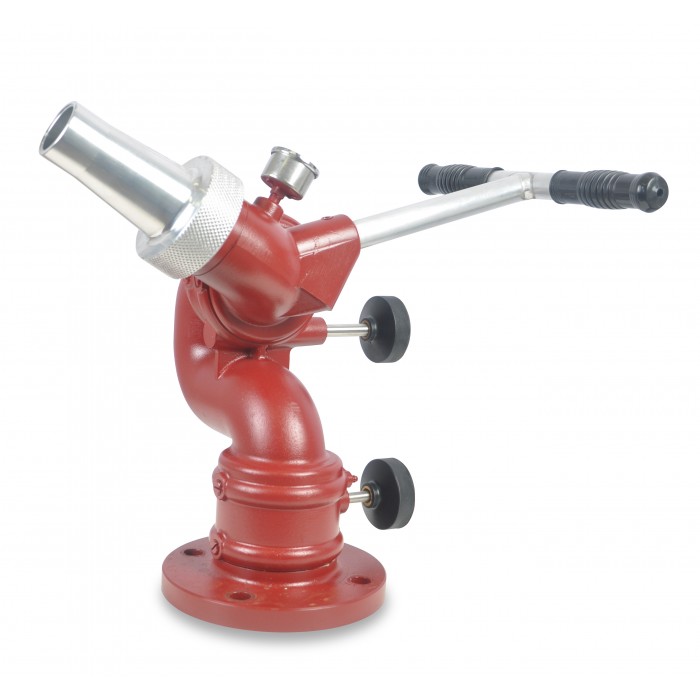 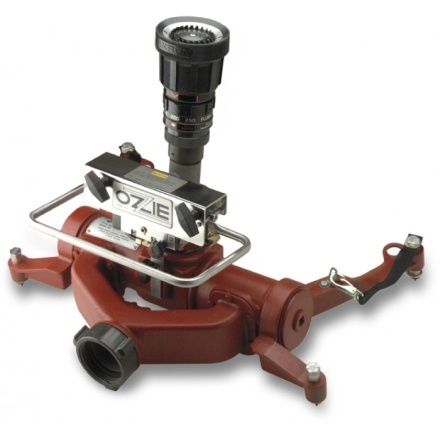 Akron Fire Monitors                                                                                      Oscillating Monitors 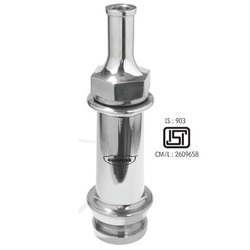 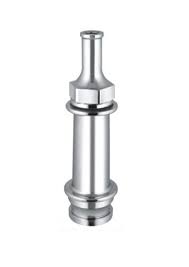 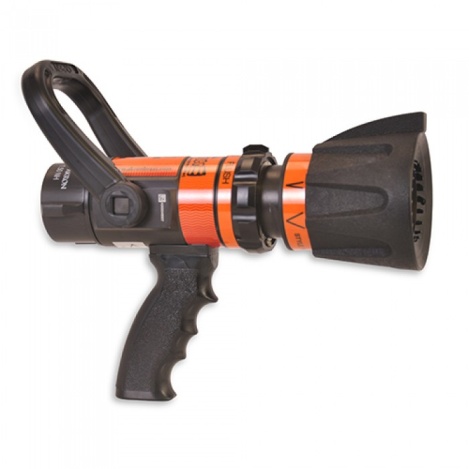                              Nozzle                                                   Nozzle              		   	Nozzle                    